1.1. Описание услуги1.1. Описание услуги1.1. Описание услуги1.1. Описание услуги1.1. Описание услуги1.1. Описание услуги1.1. Описание услугиВ рамках ИТ-услуги осуществляется комплекс мероприятий, позволяющий обеспечить в объеме реализованных бизнес-процессов стабильное функционирование портала Заказчика в установленной период доступности, а также своевременную поддержку пользователей портала.В рамках ИТ-услуги осуществляется комплекс мероприятий, позволяющий обеспечить в объеме реализованных бизнес-процессов стабильное функционирование портала Заказчика в установленной период доступности, а также своевременную поддержку пользователей портала.В рамках ИТ-услуги осуществляется комплекс мероприятий, позволяющий обеспечить в объеме реализованных бизнес-процессов стабильное функционирование портала Заказчика в установленной период доступности, а также своевременную поддержку пользователей портала.В рамках ИТ-услуги осуществляется комплекс мероприятий, позволяющий обеспечить в объеме реализованных бизнес-процессов стабильное функционирование портала Заказчика в установленной период доступности, а также своевременную поддержку пользователей портала.В рамках ИТ-услуги осуществляется комплекс мероприятий, позволяющий обеспечить в объеме реализованных бизнес-процессов стабильное функционирование портала Заказчика в установленной период доступности, а также своевременную поддержку пользователей портала.В рамках ИТ-услуги осуществляется комплекс мероприятий, позволяющий обеспечить в объеме реализованных бизнес-процессов стабильное функционирование портала Заказчика в установленной период доступности, а также своевременную поддержку пользователей портала.В рамках ИТ-услуги осуществляется комплекс мероприятий, позволяющий обеспечить в объеме реализованных бизнес-процессов стабильное функционирование портала Заказчика в установленной период доступности, а также своевременную поддержку пользователей портала.1.2. Способ подключения к ИТ-системе (если необходимо и в зависимости от технической возможности организации)1.2. Способ подключения к ИТ-системе (если необходимо и в зависимости от технической возможности организации)1.2. Способ подключения к ИТ-системе (если необходимо и в зависимости от технической возможности организации)1.2. Способ подключения к ИТ-системе (если необходимо и в зависимости от технической возможности организации)1.2. Способ подключения к ИТ-системе (если необходимо и в зависимости от технической возможности организации)1.2. Способ подключения к ИТ-системе (если необходимо и в зависимости от технической возможности организации)1.2. Способ подключения к ИТ-системе (если необходимо и в зависимости от технической возможности организации)	Прямая ссылка на Web-ресурс из КСПД	Прямая ссылка на Web-ресурс из интернет (требуется СКЗИ на АРМ / не требуется)	«Толстый клиент» на АРМ пользователя (требуется СКЗИ на АРМ / не требуется)	Другой способ ________________________________________________	Прямая ссылка на Web-ресурс из КСПД	Прямая ссылка на Web-ресурс из интернет (требуется СКЗИ на АРМ / не требуется)	«Толстый клиент» на АРМ пользователя (требуется СКЗИ на АРМ / не требуется)	Другой способ ________________________________________________	Прямая ссылка на Web-ресурс из КСПД	Прямая ссылка на Web-ресурс из интернет (требуется СКЗИ на АРМ / не требуется)	«Толстый клиент» на АРМ пользователя (требуется СКЗИ на АРМ / не требуется)	Другой способ ________________________________________________	Прямая ссылка на Web-ресурс из КСПД	Прямая ссылка на Web-ресурс из интернет (требуется СКЗИ на АРМ / не требуется)	«Толстый клиент» на АРМ пользователя (требуется СКЗИ на АРМ / не требуется)	Другой способ ________________________________________________	Прямая ссылка на Web-ресурс из КСПД	Прямая ссылка на Web-ресурс из интернет (требуется СКЗИ на АРМ / не требуется)	«Толстый клиент» на АРМ пользователя (требуется СКЗИ на АРМ / не требуется)	Другой способ ________________________________________________	Прямая ссылка на Web-ресурс из КСПД	Прямая ссылка на Web-ресурс из интернет (требуется СКЗИ на АРМ / не требуется)	«Толстый клиент» на АРМ пользователя (требуется СКЗИ на АРМ / не требуется)	Другой способ ________________________________________________	Прямая ссылка на Web-ресурс из КСПД	Прямая ссылка на Web-ресурс из интернет (требуется СКЗИ на АРМ / не требуется)	«Толстый клиент» на АРМ пользователя (требуется СКЗИ на АРМ / не требуется)	Другой способ ________________________________________________1.3. Группа корпоративных бизнес-процессов / сценариев, поддерживаемых в рамках услуги   1.3. Группа корпоративных бизнес-процессов / сценариев, поддерживаемых в рамках услуги   1.3. Группа корпоративных бизнес-процессов / сценариев, поддерживаемых в рамках услуги   1.3. Группа корпоративных бизнес-процессов / сценариев, поддерживаемых в рамках услуги   1.3. Группа корпоративных бизнес-процессов / сценариев, поддерживаемых в рамках услуги   1.3. Группа корпоративных бизнес-процессов / сценариев, поддерживаемых в рамках услуги   1.3. Группа корпоративных бизнес-процессов / сценариев, поддерживаемых в рамках услуги    - Информирования сотрудников о деятельности Госкорпорации «Росатом» и организаций Корпорации;
 - Выстраивание коммуникации с пользователями;
 - Обработка и хранение результатов интеллектуальной собственности;
 - Обработка и хранение научно-технических материалов отрасли; - Информирования сотрудников о деятельности Госкорпорации «Росатом» и организаций Корпорации;
 - Выстраивание коммуникации с пользователями;
 - Обработка и хранение результатов интеллектуальной собственности;
 - Обработка и хранение научно-технических материалов отрасли; - Информирования сотрудников о деятельности Госкорпорации «Росатом» и организаций Корпорации;
 - Выстраивание коммуникации с пользователями;
 - Обработка и хранение результатов интеллектуальной собственности;
 - Обработка и хранение научно-технических материалов отрасли; - Информирования сотрудников о деятельности Госкорпорации «Росатом» и организаций Корпорации;
 - Выстраивание коммуникации с пользователями;
 - Обработка и хранение результатов интеллектуальной собственности;
 - Обработка и хранение научно-технических материалов отрасли; - Информирования сотрудников о деятельности Госкорпорации «Росатом» и организаций Корпорации;
 - Выстраивание коммуникации с пользователями;
 - Обработка и хранение результатов интеллектуальной собственности;
 - Обработка и хранение научно-технических материалов отрасли; - Информирования сотрудников о деятельности Госкорпорации «Росатом» и организаций Корпорации;
 - Выстраивание коммуникации с пользователями;
 - Обработка и хранение результатов интеллектуальной собственности;
 - Обработка и хранение научно-технических материалов отрасли; - Информирования сотрудников о деятельности Госкорпорации «Росатом» и организаций Корпорации;
 - Выстраивание коммуникации с пользователями;
 - Обработка и хранение результатов интеллектуальной собственности;
 - Обработка и хранение научно-технических материалов отрасли;1.4. Интеграция с корпоративными ИТ-системами1.4. Интеграция с корпоративными ИТ-системами1.4. Интеграция с корпоративными ИТ-системами1.4. Интеграция с корпоративными ИТ-системами1.4. Интеграция с корпоративными ИТ-системами1.4. Интеграция с корпоративными ИТ-системами1.4. Интеграция с корпоративными ИТ-системамиИТ-системаГруппа процессовГруппа процессовГруппа процессовГруппа процессовГруппа процессовДля данной услуги не применяетсяДля данной услуги не применяетсяДля данной услуги не применяетсяДля данной услуги не применяетсяДля данной услуги не применяется1.5. Интеграция с внешними ИТ-системами1.5. Интеграция с внешними ИТ-системами1.5. Интеграция с внешними ИТ-системами1.5. Интеграция с внешними ИТ-системами1.5. Интеграция с внешними ИТ-системами1.5. Интеграция с внешними ИТ-системами1.5. Интеграция с внешними ИТ-системамиИТ-системаГруппа процессовГруппа процессовГруппа процессовГруппа процессовГруппа процессовДля данной услуги не применяетсяДля данной услуги не применяетсяДля данной услуги не применяетсяДля данной услуги не применяетсяДля данной услуги не применяется1.6. Состав услуги1.6. Состав услуги1.6. Состав услуги1.6. Состав услуги1.6. Состав услуги1.6. Состав услуги1.6. Состав услугиЦентр поддержки пользователей - Прием, обработка, регистрация и маршрутизация поступающих обращений от пользователей в части поддержки порталов;
 - Консультации в части подключения и авторизации в системе;
 - Первичное согласование листов исполнения. - Прием, обработка, регистрация и маршрутизация поступающих обращений от пользователей в части поддержки порталов;
 - Консультации в части подключения и авторизации в системе;
 - Первичное согласование листов исполнения. - Прием, обработка, регистрация и маршрутизация поступающих обращений от пользователей в части поддержки порталов;
 - Консультации в части подключения и авторизации в системе;
 - Первичное согласование листов исполнения. - Прием, обработка, регистрация и маршрутизация поступающих обращений от пользователей в части поддержки порталов;
 - Консультации в части подключения и авторизации в системе;
 - Первичное согласование листов исполнения. - Прием, обработка, регистрация и маршрутизация поступающих обращений от пользователей в части поддержки порталов;
 - Консультации в части подключения и авторизации в системе;
 - Первичное согласование листов исполнения.Функциональная поддержка - Диагностика и устранение возникающих инцидентов и проблем в рамках поступающих обращений в части поддержки порталов; - Консультирование пользователей по работе в ИТ-системе в объеме реализованных бизнес-процессов в части работы с порталом; - Адаптация и расширения функциональности ИТ-системы в рамках поступающих обращений, в случае если данные изменения не влекут за собой изменение логики реализованного бизнес-процесса порталов; - Ведение матрицы ролей и полномочий, консультации пользователей по ролям на портале; - Подготовка учебных материалов и статей знаний по часто задаваемым вопросам в части взаимодействия с порталом и публикация их для общего доступа.- Участие в аудите событий безопасности (мониторинг, анализ журнала событий; устранение замечаний в рамках предоставленных отчетов об уязвимости от УИБ)- Мониторинг активностей пользователей (подготовка отчетов по активности(посещаемости) ресурсовсредствами платформы)- Мониторинг актуальности сроков сертификатов, лицензий- Реагирование, информирование и консультирование заказчика по обновлению- Обновление платформы, контроль, проверка - Диагностика и устранение возникающих инцидентов и проблем в рамках поступающих обращений в части поддержки порталов; - Консультирование пользователей по работе в ИТ-системе в объеме реализованных бизнес-процессов в части работы с порталом; - Адаптация и расширения функциональности ИТ-системы в рамках поступающих обращений, в случае если данные изменения не влекут за собой изменение логики реализованного бизнес-процесса порталов; - Ведение матрицы ролей и полномочий, консультации пользователей по ролям на портале; - Подготовка учебных материалов и статей знаний по часто задаваемым вопросам в части взаимодействия с порталом и публикация их для общего доступа.- Участие в аудите событий безопасности (мониторинг, анализ журнала событий; устранение замечаний в рамках предоставленных отчетов об уязвимости от УИБ)- Мониторинг активностей пользователей (подготовка отчетов по активности(посещаемости) ресурсовсредствами платформы)- Мониторинг актуальности сроков сертификатов, лицензий- Реагирование, информирование и консультирование заказчика по обновлению- Обновление платформы, контроль, проверка - Диагностика и устранение возникающих инцидентов и проблем в рамках поступающих обращений в части поддержки порталов; - Консультирование пользователей по работе в ИТ-системе в объеме реализованных бизнес-процессов в части работы с порталом; - Адаптация и расширения функциональности ИТ-системы в рамках поступающих обращений, в случае если данные изменения не влекут за собой изменение логики реализованного бизнес-процесса порталов; - Ведение матрицы ролей и полномочий, консультации пользователей по ролям на портале; - Подготовка учебных материалов и статей знаний по часто задаваемым вопросам в части взаимодействия с порталом и публикация их для общего доступа.- Участие в аудите событий безопасности (мониторинг, анализ журнала событий; устранение замечаний в рамках предоставленных отчетов об уязвимости от УИБ)- Мониторинг активностей пользователей (подготовка отчетов по активности(посещаемости) ресурсовсредствами платформы)- Мониторинг актуальности сроков сертификатов, лицензий- Реагирование, информирование и консультирование заказчика по обновлению- Обновление платформы, контроль, проверка - Диагностика и устранение возникающих инцидентов и проблем в рамках поступающих обращений в части поддержки порталов; - Консультирование пользователей по работе в ИТ-системе в объеме реализованных бизнес-процессов в части работы с порталом; - Адаптация и расширения функциональности ИТ-системы в рамках поступающих обращений, в случае если данные изменения не влекут за собой изменение логики реализованного бизнес-процесса порталов; - Ведение матрицы ролей и полномочий, консультации пользователей по ролям на портале; - Подготовка учебных материалов и статей знаний по часто задаваемым вопросам в части взаимодействия с порталом и публикация их для общего доступа.- Участие в аудите событий безопасности (мониторинг, анализ журнала событий; устранение замечаний в рамках предоставленных отчетов об уязвимости от УИБ)- Мониторинг активностей пользователей (подготовка отчетов по активности(посещаемости) ресурсовсредствами платформы)- Мониторинг актуальности сроков сертификатов, лицензий- Реагирование, информирование и консультирование заказчика по обновлению- Обновление платформы, контроль, проверка - Диагностика и устранение возникающих инцидентов и проблем в рамках поступающих обращений в части поддержки порталов; - Консультирование пользователей по работе в ИТ-системе в объеме реализованных бизнес-процессов в части работы с порталом; - Адаптация и расширения функциональности ИТ-системы в рамках поступающих обращений, в случае если данные изменения не влекут за собой изменение логики реализованного бизнес-процесса порталов; - Ведение матрицы ролей и полномочий, консультации пользователей по ролям на портале; - Подготовка учебных материалов и статей знаний по часто задаваемым вопросам в части взаимодействия с порталом и публикация их для общего доступа.- Участие в аудите событий безопасности (мониторинг, анализ журнала событий; устранение замечаний в рамках предоставленных отчетов об уязвимости от УИБ)- Мониторинг активностей пользователей (подготовка отчетов по активности(посещаемости) ресурсовсредствами платформы)- Мониторинг актуальности сроков сертификатов, лицензий- Реагирование, информирование и консультирование заказчика по обновлению- Обновление платформы, контроль, проверкаПоддержка интеграционных процессовДля данной услуги не применяетсяДля данной услуги не применяетсяДля данной услуги не применяетсяДля данной услуги не применяетсяДля данной услуги не применяетсяИТ-инфраструктура - Ведение полномочий в ИТ-системе в рамках разработанной концепции ролей и полномочий – предоставление, продление, прекращение прав доступа пользователей в части поддержки порталов;
 - Обновление программного обеспечения ИТ-системы в объеме реализованных функциональных направлений и бизнес-функций в части поддержки порталов;
 - Установка и обновление серверного программного обеспечения, требуемого для бесперебойного функционирования ИТ-системы в соответствии со спецификацией в части поддержки порталов;
 - Обеспечение резервного копирования и восстановления, в случае необходимости, баз данных в части поддержки порталов.
 - Предоставление прав доступа, присвоение соответствующих ролей в системе ведения учетных записей пользователей в части поддержки порталов. - Ведение полномочий в ИТ-системе в рамках разработанной концепции ролей и полномочий – предоставление, продление, прекращение прав доступа пользователей в части поддержки порталов;
 - Обновление программного обеспечения ИТ-системы в объеме реализованных функциональных направлений и бизнес-функций в части поддержки порталов;
 - Установка и обновление серверного программного обеспечения, требуемого для бесперебойного функционирования ИТ-системы в соответствии со спецификацией в части поддержки порталов;
 - Обеспечение резервного копирования и восстановления, в случае необходимости, баз данных в части поддержки порталов.
 - Предоставление прав доступа, присвоение соответствующих ролей в системе ведения учетных записей пользователей в части поддержки порталов. - Ведение полномочий в ИТ-системе в рамках разработанной концепции ролей и полномочий – предоставление, продление, прекращение прав доступа пользователей в части поддержки порталов;
 - Обновление программного обеспечения ИТ-системы в объеме реализованных функциональных направлений и бизнес-функций в части поддержки порталов;
 - Установка и обновление серверного программного обеспечения, требуемого для бесперебойного функционирования ИТ-системы в соответствии со спецификацией в части поддержки порталов;
 - Обеспечение резервного копирования и восстановления, в случае необходимости, баз данных в части поддержки порталов.
 - Предоставление прав доступа, присвоение соответствующих ролей в системе ведения учетных записей пользователей в части поддержки порталов. - Ведение полномочий в ИТ-системе в рамках разработанной концепции ролей и полномочий – предоставление, продление, прекращение прав доступа пользователей в части поддержки порталов;
 - Обновление программного обеспечения ИТ-системы в объеме реализованных функциональных направлений и бизнес-функций в части поддержки порталов;
 - Установка и обновление серверного программного обеспечения, требуемого для бесперебойного функционирования ИТ-системы в соответствии со спецификацией в части поддержки порталов;
 - Обеспечение резервного копирования и восстановления, в случае необходимости, баз данных в части поддержки порталов.
 - Предоставление прав доступа, присвоение соответствующих ролей в системе ведения учетных записей пользователей в части поддержки порталов. - Ведение полномочий в ИТ-системе в рамках разработанной концепции ролей и полномочий – предоставление, продление, прекращение прав доступа пользователей в части поддержки порталов;
 - Обновление программного обеспечения ИТ-системы в объеме реализованных функциональных направлений и бизнес-функций в части поддержки порталов;
 - Установка и обновление серверного программного обеспечения, требуемого для бесперебойного функционирования ИТ-системы в соответствии со спецификацией в части поддержки порталов;
 - Обеспечение резервного копирования и восстановления, в случае необходимости, баз данных в части поддержки порталов.
 - Предоставление прав доступа, присвоение соответствующих ролей в системе ведения учетных записей пользователей в части поддержки порталов.Модификация ИТ-системыРазвитие и модификация портала Заказчика в части реализации нового функционала в рамках настоящей услуги не осуществляетсяРазвитие и модификация портала Заказчика в части реализации нового функционала в рамках настоящей услуги не осуществляетсяРазвитие и модификация портала Заказчика в части реализации нового функционала в рамках настоящей услуги не осуществляетсяРазвитие и модификация портала Заказчика в части реализации нового функционала в рамках настоящей услуги не осуществляетсяРазвитие и модификация портала Заказчика в части реализации нового функционала в рамках настоящей услуги не осуществляется1.7. Наименование и место хранения пользовательской документации:1.7. Наименование и место хранения пользовательской документации:1.7. Наименование и место хранения пользовательской документации:1.7. Наименование и место хранения пользовательской документации:1.7. Наименование и место хранения пользовательской документации:1.7. Наименование и место хранения пользовательской документации:1.7. Наименование и место хранения пользовательской документации:	ИТ-системаПуть: … → …Путь: … → …Путь: … → …Путь: … → …Путь: … → …	Портал Госкорпорации «Росатом»Путь: … → …Путь: … → …Путь: … → …Путь: … → …Путь: … → …	Иное местоПуть: … → …Путь: … → …Путь: … → …Путь: … → …Путь: … → …	Иное местоПуть: … → …Путь: … → …Путь: … → …Путь: … → …Путь: … → …	Иное местоПуть: … → …Путь: … → …Путь: … → …Путь: … → …Путь: … → …1.8. Ограничения по оказанию услуги1.8. Ограничения по оказанию услуги1.8. Ограничения по оказанию услуги1.8. Ограничения по оказанию услуги1.8. Ограничения по оказанию услуги1.8. Ограничения по оказанию услуги1.8. Ограничения по оказанию услуги1.8.1. В п.1.3. представлен полный перечень групп бизнес-процессов / сценариев, реализованных в информационной системе.
Для каждого отдельно взятого Заказчика осуществляется поддержка того перечня бизнес-процессов/сценариев, который был внедрен и введен в постоянную (промышленную) эксплуатацию приказом по организации Заказчика.
1.8.2. Для автоматизированных/информационных систем в защищённом исполнении действуют ограничения, предусмотренные для объектов информатизации, аттестованных по требованиям безопасности информации.1.8.1. В п.1.3. представлен полный перечень групп бизнес-процессов / сценариев, реализованных в информационной системе.
Для каждого отдельно взятого Заказчика осуществляется поддержка того перечня бизнес-процессов/сценариев, который был внедрен и введен в постоянную (промышленную) эксплуатацию приказом по организации Заказчика.
1.8.2. Для автоматизированных/информационных систем в защищённом исполнении действуют ограничения, предусмотренные для объектов информатизации, аттестованных по требованиям безопасности информации.1.8.1. В п.1.3. представлен полный перечень групп бизнес-процессов / сценариев, реализованных в информационной системе.
Для каждого отдельно взятого Заказчика осуществляется поддержка того перечня бизнес-процессов/сценариев, который был внедрен и введен в постоянную (промышленную) эксплуатацию приказом по организации Заказчика.
1.8.2. Для автоматизированных/информационных систем в защищённом исполнении действуют ограничения, предусмотренные для объектов информатизации, аттестованных по требованиям безопасности информации.1.8.1. В п.1.3. представлен полный перечень групп бизнес-процессов / сценариев, реализованных в информационной системе.
Для каждого отдельно взятого Заказчика осуществляется поддержка того перечня бизнес-процессов/сценариев, который был внедрен и введен в постоянную (промышленную) эксплуатацию приказом по организации Заказчика.
1.8.2. Для автоматизированных/информационных систем в защищённом исполнении действуют ограничения, предусмотренные для объектов информатизации, аттестованных по требованиям безопасности информации.1.8.1. В п.1.3. представлен полный перечень групп бизнес-процессов / сценариев, реализованных в информационной системе.
Для каждого отдельно взятого Заказчика осуществляется поддержка того перечня бизнес-процессов/сценариев, который был внедрен и введен в постоянную (промышленную) эксплуатацию приказом по организации Заказчика.
1.8.2. Для автоматизированных/информационных систем в защищённом исполнении действуют ограничения, предусмотренные для объектов информатизации, аттестованных по требованиям безопасности информации.1.8.1. В п.1.3. представлен полный перечень групп бизнес-процессов / сценариев, реализованных в информационной системе.
Для каждого отдельно взятого Заказчика осуществляется поддержка того перечня бизнес-процессов/сценариев, который был внедрен и введен в постоянную (промышленную) эксплуатацию приказом по организации Заказчика.
1.8.2. Для автоматизированных/информационных систем в защищённом исполнении действуют ограничения, предусмотренные для объектов информатизации, аттестованных по требованиям безопасности информации.1.8.1. В п.1.3. представлен полный перечень групп бизнес-процессов / сценариев, реализованных в информационной системе.
Для каждого отдельно взятого Заказчика осуществляется поддержка того перечня бизнес-процессов/сценариев, который был внедрен и введен в постоянную (промышленную) эксплуатацию приказом по организации Заказчика.
1.8.2. Для автоматизированных/информационных систем в защищённом исполнении действуют ограничения, предусмотренные для объектов информатизации, аттестованных по требованиям безопасности информации.1.9. Норматив на поддержку1.9. Норматив на поддержку1.9. Норматив на поддержку1.9. Норматив на поддержку1.9. Норматив на поддержку1.9. Норматив на поддержку1.9. Норматив на поддержкуПодразделениеПредельное значение трудозатрат на поддержку 1 единицы объемного показателя по услуге (чел.мес.)Предельное значение трудозатрат на поддержку 1 единицы объемного показателя по услуге (чел.мес.)Предельное значение трудозатрат на поддержку 1 единицы объемного показателя по услуге (чел.мес.)Предельное значение трудозатрат на поддержку 1 единицы объемного показателя по услуге (чел.мес.)Предельное значение трудозатрат на поддержку 1 единицы объемного показателя по услуге (чел.мес.)Функциональная поддержка0,2299300000,2299300000,2299300000,2299300000,229930000Поддержка интеграционных процессовИТ-инфраструктура1.10. Дополнительные параметры оказания услуги1.10. Дополнительные параметры оказания услуги1.10. Дополнительные параметры оказания услуги1.10. Дополнительные параметры оказания услуги1.10. Дополнительные параметры оказания услуги1.10. Дополнительные параметры оказания услуги1.10. Дополнительные параметры оказания услуги1.10.1. Допустимый простой ИТ-ресурса в течении года, часов15,55 ч15,55 ч15,55 ч15,55 ч15,55 ч1.10.2. Срок хранения данных резервного копирования (в календарных днях)31 день31 день31 день31 день31 день1.10.3. Целевая точка восстановления ИТ-ресурса (RPO) (в рабочих часах)444441.10.4. Целевое время восстановления ИТ-ресурса (RTO) (в рабочих часах)888881.10.5. Обеспечение катастрофоустойчивости ИТ-ресурсанетнетнетнетнет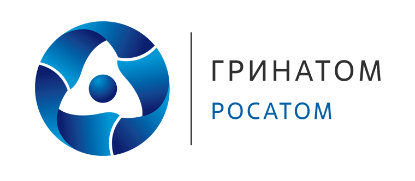 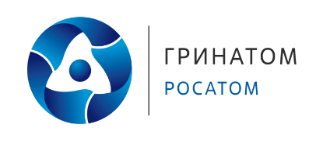 